
SHHS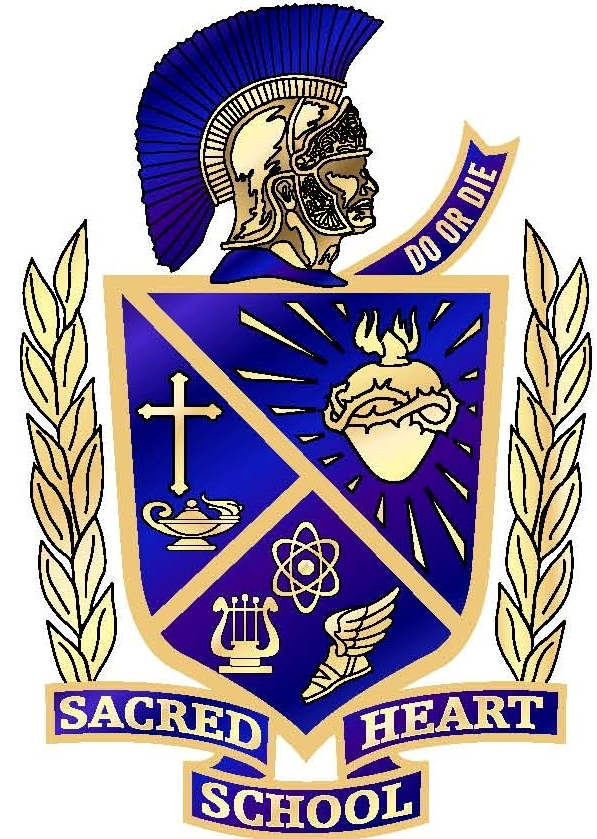 Honor Graduate                                        GPA Worksheet              Grade Value ChartA = 4 = 100 - 93.5		B = 3 = 93.4 – 86.5                                                                                                                         C = 2 = 86.4 – 78.5	Student ________________________________	                                       D =1 = 78.4 – 69.5 	  F = 0 = 69.4 - below      Class of _2018_________________________________________________________________________________*Student is to update the above annually to monitor progress on Honor Graduate GPA requirements. *In the event a student completes more than one science, the course with the highest grade earned will be calculated.         To calculate: Add grade value column and divide by number of courses completed.       GPA must = 3.5 or greater	For office use only:							                       Total Grade Value= _________________________   							Total Grade Value ÷ 22 classes = _____________CourseNumeric GradeLetter GradeGrade ValueAlgebra I (H)Algebra II (H)Geometry (H)Advanced Math I (H)English I (H)English II (H)English III (H)English IV (H)CivicsWorld GeographyU.S. History (H)World History        Physical Science (H) Biology I (H)Chemistry (H)Physics                 -or-Biology II      (Anatomy & Physiology)Religious Studies IReligious Studies IIReligious Studies IIIReligious Studies IVForeign Language IForeign Language II